Services involving our Local Anglican Churches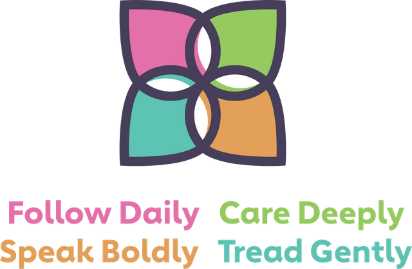 June 2023There is also a Traditional (Book of Common Prayer) said Holy Communion Service at St Michael’s Church, Burgh at 10am each Wednesday in June Helping everyone enjoy life in all its fullness through being disciples of JesusDATELOCATIONTIMETYPE OF SERVICEMAIN BIBLE PASSAGESSunday 4th JuneTrinityAIKTONBOWNESSBURGH9.30am11am11amSunday Worship with Holy CommunionSunday Worship with Holy Communion ‘Follow’ – Informal Worship Psalm 8 and  Matthew 28: 16 - 20Sunday 11th JuneTrinity 1KIRKBAMPTONGREST ORTONBURGH9.30am9.30am11am Sunday Worship Sunday Worship with Holy Communion‘Follow’ Informal Worship Luke 24: 36 – 49 and Acts 5:27 - 42Sunday 18th JuneTrinity 2KIRKBAMPTONBOWNESSBURGH9.30am11am11amSunday Worship with Holy CommunionSunday Worship with Holy Communion‘Follow’ Informal Worship 1 Timothy 4: 11 – 16 andActs 6: 1 - 7Sunday 25th JuneTrinity 3BEAUMONTGREAT ORTONBURGH 9.30am10.30am 11am Sunday Worship with Holy Communion Ecumenical Worship Sunday Worship with Holy CommunionDeuteronomy 6: 1 – 13 andColossians 3: 1 - 17